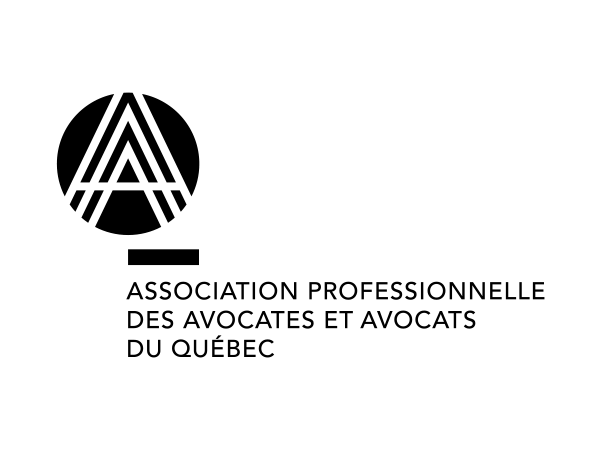 Formulaire de mise en candidatureNom :	____________________Adresse courriel : _________________________Numéro de membre du Barreau du Québec : _____________Je, soussigné(e) _______________ souhaite me porter candidat au poste			                 (nom du candidat)d’administrateur de l’Association professionnelle des Avocates et des Avocats du Québec pour la section de ____________.À cet effet, je déclare solennellement que :Je suis membre de l’Association professionnelle des Avocates et des Avocats du Québec; etJe suis inscrit(e) dans la section du Barreau du Québec pour laquelle je souhaite me faire élire ;Je ne suis pas un membre votant du Conseil d’administration du Barreau du Québec ou d’un Barreau de section prévu à la Loi sur le Barreau, ses règlements tels que modifiés de temps à autre (comité statutaire).En foi de quoi j’ai signé ce ___ ième jour du mois de _____________ 2022._______________________________	(signature du candidat)			